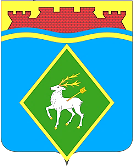 РОССИЙСКАЯ ФЕДЕРАЦИЯРОСТОВСКАЯ ОБЛАСТЬМУНИЦИПАЛЬНОЕ ОБРАЗОВАНИЕ «БЕЛОКАЛИТВИНСКОЕ ГОРОДСКОЕ ПОСЕЛЕНИЕ»АДМИНИСТРАЦИЯ БЕЛОКАЛИТВИНСКОГО ГОРОДСКОГО ПОСЕЛЕНИЯПОСТАНОВЛЕНИЕ от 11.03.2024 года № 90г. Белая КалитваОб организации ярмарки на территории Белокалитвинского городского поселенияВ соответствии с постановлением Правительства Ростовской области от 25.09.2023 № 688 «Об утверждении Порядка организации ярмарок на территории Ростовской области и продажи товаров (выполнения работ, оказания услуг) на них», постановлением Администрации Белокалитвинского городского поселения от 05.12.2013 № 256                    «Об организации деятельности ярмарок на территории Белокалитвинского городского поселения», постановлением Администрации Белокалитвинского района от 19.08.2022 № 946 «Об утверждении перечня мест организации деятельности ярмарок на территории Белокалитвинского района с 2022 по 2027 годы», Администрации Белокалитвинского городского поселения          п о с т а н о в л я е т:1. Организовать ярмарку на территории Белокалитвинского городского поселения по адресу: Ростовская область, г. Белая Калитва, Театральная площадь (далее – ярмарка). 1.1. Установить:- срок действия ярмарки: с 15.03.2024  по 17.03.2024;- режим работы ярмарки: с 08:00 часов до 19:00 часов;- тип ярмарки: универсальная;- вид ярмарки: праздничная.1.2. Сведения об организаторе ярмарки:  - Администрация Белокалитвинского городского поселения.2. Начальнику отдела развития малого и среднего предпринимательства,  торговли и административного контроля Малееву Е.В. организовать расстановку участников ярмарки, а также возложить контроль за соблюдением правил благоустройства территории.3.Начальнику отдела муниципального хозяйства Крикун В.Г. обеспечить наличие мусорных контейнеров на территорий ярмарки, а также уборку территории ярмарки. 4.Директору МБУ БК «Центр благоустройства и озеленения» Мироновой Е.М обеспечить установку биотуалета, его уборку и функционирование. 5.Начальнику общего отдела Баранниковой М.В. опубликовать информацию о проведении ярмарки в Белокалитвинской Общественно-политической газете «Перекресток» и на официальном сайте Администрации Белокалитвинского городского поселения.         6.Постановление вступает в силу с его официального опубликования.        7.Контроль за исполнением настоящего постановления возложить на заместителя главы Администрации Белокалитвинского городского поселения Стацуру А.А.Верно:Начальник общего отдела                                                        М.В.БаранниковаГлава АдминистрацииБелокалитвинского городского поселения                             Н.А. Тимошенко